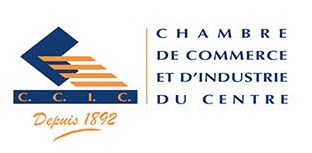 Liste des participants :Frais de participation :  800 DTHT  par  Participant  (TVA 19%) Les adhérents  (Pack privilège) de la  C. C. I. C  2023 bénéficient  d’une Réduction de 5% Les adhérents  (Pack plus) de la  C. C. I. C  2023 bénéficient  d’une Réduction de 10% Les adhérents  (Pack VIP) de la  C. C. I. C  2023 bénéficient  d’une Réduction de 10%                                                                                                                              Signature & CachetNB :Paiement : au plus tard le 30  janvier 2023Le paiement est intégral : la CCIC est exonérée de l’impôt sur les bénéficesLes frais de formation bénéficient de l’avance sur  la taxe de formation professionnelleNom et prénomFonctionGSME-mail…………………………………………………………………………………………………..……………………………………………………………………………………………………………..………………………………………………………………………………………………………………..…………………………………………………………………………………………………………………..…………